Szűcsné Várvizi Ágnes				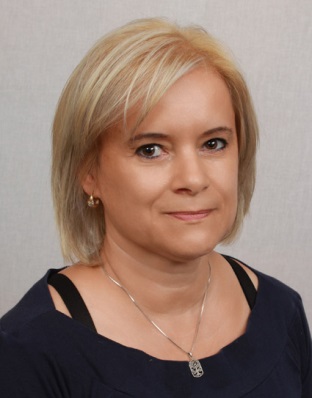 Telefon: 06-30/398-5037				E-mail: varvizi71@gmail.com  SZEMÉLYI ADATOK:Lakcím: 7400 Kaposvár, Béla király u. 89. Születési hely, idő: Kaposvár, 1971.04. 27.	TANULMÁNYOK:2021  BEST-WORK Kft.:		Pedagógiai -és családsegítő munkatárs 		(gyermekpszichológiai konzulens tanusítvány)2014 Tanít-Oktat Oktatási Bt.: 	Gyermek és Ifjúsági Felügyelő 2010 Abisái Kft.(Okt.: Zsebi Károly)Gyógymasszőr képesítés2002 ATI:                 			B kat.  jogosítvány2001 KISOSZ: 			Kereskedő boltvezető képesítés2001 Remington Bt: 			Titkárnőképző szak, gépírói képesítés1997 Penta Unió Oktatási Központ: 	Pénzügyi ügyintéző vállalkozási szak1996 Penta Unió Oktatási Központ: 	Valutapénztáros szak1993 Táncsics Mihály Gimnázium: 	Érettségi vizsga1990 Széchenyi István Ker. Isk.: 	Eladói képesítés (élelmiszer)KÉSZSÉGEK:Számítógép ismeret - felhasználói szint, jó kommunikációs és szervező készség, csapatszellem, kreativitás, empátia, lojalitás.EDDIGI MUNKÁK, TAPASZTALATOK:2022-2022	     Somodor Óvoda			         : pedagógiai asszisztens2022-2022	     Mozgáskorlátozottak Egyesülete          : gondozó, személyi segítő2021-2022	     Napkerék Egyesület Hangya Tanoda    : adminisztrátor2020-2021	     SMGYK Nyár utcai Gyermekotthon    : gyermekfelügyelő2019-2020	     Rippl-Rónai Múzeum                            : ügyintéző2018-2019  	     SM BV Int.                                            : adminisztrátor / biztonsági felügyelő2016-2018	           Elastic Kft.                                             : adminisztrátor2015		    Csiky Gergely Színház                           : adminisztrátor2014	                Pátria Nyomda Zrt.                                 : boltvezető helyettes2013-2014           Zselic-Market kft.                                  : eladó2007- 2010          GYES2003-2007           3P. Kft.                                                  : boltvezető Papír-írószer bolt Székhely: Dunakeszi, Kálmán u. 72/a. Telephely: Kaposvár, Rákóczi tér 9-11.Munkaórák és szabadságolások nyilvántartásaReklámtevékenység szervezéseRaktárkészlet gazdálkodás (árurendelés, készletfejlesztést stb.)Beszámolók, összehasonlító analitikák készítése, leltár stb.Számlák fogadása, kiadása, elszámolása2001- 2003          Kaposvári Városi Bíróság                     : írnokCím: Kaposvár,Bajcsy-Zs. U. 3.Adminisztrációk, napi kurrenciák (idézések, jegyzőkönyvek, határozatok, statisztikai lapok, felterjesztések stb.) Gépírás, számítógép kezelés1998-2001           GYES1996-1998           Holló és Társa Könyv ker.                     : eladó1990-1996           Sütév Rt.                                                : anyagkönyvelőCím: Kaposvár, Kenyérgyár u.Somogy megye üzemeinek alapanyag elszámoltatásaSzámítógép kezelésSZEMÉLYES INFORMÁCIÓK: Pontos, megbízható, munkájára igényes, kiegyensúlyozott személy vagyok. Rendezett családi körülmények között élek. Szabadidőmet legszívesebben családommal töltöm, szeretek zenét hallgatni, olvasni, kirándulni, kertészkedni. Nyitott vagyok új ismeretek megszerzésére. 